6th form Reading  Read the text. This is a picture of my brother at his birthday party. His name is Paul and in this picture he is wearing his favourite T-shirt and a party hat. Our house is full of decorations and Paul is having a great time. He is blowing a party horn and drinking some orange juice. His friends are eating sandwiches and everybody is listening to happy music. You can't see our parents in this picture because they are in the kitchen. They are making all food and drinks.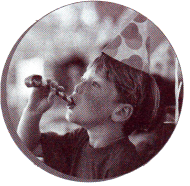 Мatch True or False.1) My brother is at the birthday party.2) My cousin’s name is Paul.3) Our guests are having great time.4) My parents are in the kitchen.5) My father is wearing a T-shirt and shorts.6) Paul is drinking some juice now.7) His friends are eating sandwiches.8) My parents are listening to happy music.9) Our flat is full of decorations.10) I am blowing a party horn.2. Read the text and answer the questions: My friend John is a very busy person. When he's not doing his homework or studying, he is out having fun.On Mondays, he plays basketball after school. He practises a lot because he's in the school team. Then, on Tuesdays he goes to computer club. On Thursdays, he plays chess and then on Fridays he meets his friends in town.At the weekend, John always spends time with his family. He usually goes fishing with his dad and helps his mum with the shopping.1.What team is John in?4.What board game does John like playing?2What does he do on Tuesdays?5.Who does John spend time with at the weekend?3.When does John meet his friends?